Mesto Hanušovce nad TopľouMestské kultúrne stredisko mesta Hanušovce nad TopľouZO SZPB Hanušovce nad Topľou a Hermanovský bežecký oddiel  Vás pozývajú na bežecké podujatie,,Memoriál brig. gen. Ľudovíta Kukorelliho“TERMÍN a MIESTO : 10. 5. 2024 (piatok) o 18:00, Hanušovce nad TopľouREGISTRÁCIA: na tomto linku do 6. 5. 2024ŠTARTOVNÉ : bez štartovnéhoPREZENTÁCIA:  Kategórie 1. – 3. Mestský úrad Hanušovce nad Topľou, Mierová 333/3 v čase od 15:30 do 17:15 hod.ŠATNE: Mestský úrad Hanušovce nad TopľouKATEGÓRIE:  1. Dospelí muži jednotlivci -  7 km - 5 okruhov po 1,4 km                                 2. Dospelé ženy jednotlivci -  7 km - 5 okruhov po 1,4 km                                  3. Štafeta – 2, 3, 4, 5 členná -  7 km - 5 okruhov po 1,4 km                                  4. Beh pre radosť – beh rodičov/starých rodičov a ich detí vo veku do 10 rokov                               (bez potreby registrácie) – 650 m – skrátený 1 okruh - asfaltový povrch.                                 Beh pre radosť sa uskutoční o 17.30 s vyhodnotením o 17.45POPIS TRATE : asfaltový povrch (cesta, chodník) miestnych komunikácií (časti ulíc Štúrova,                                Slovenská, Kukorelliho, Budovateľská) VYHODNOTENIE (kategórie 1. – 3.) :  po skončení pretekov a spracovaní výsledkov, približne o 19:15 hod. CENY:  1.   Pohár pre prvých troch bežcov v kategórii dospelých mužov a žien               2.   Medaily pre družstvá štafetového behu a ostatných zúčastnených bežcovUPOZORNENIE:    Súťaží sa podľa pravidiel ľahkej atletiky a týchto propozícií.  Všetci účastníci                                                                                 štartujú na vlastnú zodpovednosť. Po skončení a vyhodnotení pretekov je pre                                    účastníkov pripravené malé občerstvenie.V blízkosti priestoru štart/cieľ bude pre všetkých divákov a účastníkov behu k dispozícii bufet.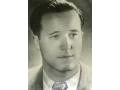 